NEW RITE IN THE RAIN® ALL-WEATHER 25M MULTIPURPOSE TARGET, MOA GRID “True-MOA” Grid Enables Rapid and Precise Adjustments, Solves for Rounding ErrorUsing traditional “Shooter’s MOA” will get you close, but precision demands accuracy. This includes accurate math. “True-MOA” adjustment grids mark each quarter-minute accurately to 1/1000”, saving time and ammunition in zeroingaiming devices. A reference table refreshes the shooter on the appropriate increment and direction of adjustment for common aiming devices. Leading lines and a central diamond clearly define the point of aim, and intuitive scoringrings expand the utility of the target for various marksmanship exercises. Durable and weatherproof Rite in the Rain cardstock holds up under rain and through abuse to deliver well-defined groups, no matter the conditions.The No. 9129 is available on RiteintheRain.com for $19.95 MSRP. Developed in collaboration with Canebrake Consulting, LLC.“True-MOA” grid is more accurate than other approximated targets. Rite in the Rain cardstock is tough and weatherproof for poor range conditions. Reference section details adjustment increments for common aiming devices.KEY SPECSLength: 11'' Width: 8.5” Depth: 0.75” Weight: 2.3 lbsPack Qty: 100MSRP: $19.95 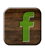 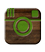 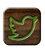 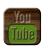 Editor’s Note:  For hi-res images and releases, please visit our online Press Room at www.full-throttlecommunications.com.